RELATÓRIO DE RECEBIMENTO DE ANIMAIS SILVESTRES NO MÊS DE OUTUBRO DO MUNICÍPIO DE VÁRZEA PAULISTARelação de óbitos de animais silvestres provenientes do Município de VÁRZEA PAULISTA.Relação de solturas de animais silvestres provenientes do Município de VÁRZEA PAULISTA.Relação de animais silvestres em processo de reabilitação na Associação Mata Ciliar provenientes do Município de VÁRZEA PAULISTARELATÓRIO FOTOGRÁFICO DE ANIMAIS SILVESTRES NO MÊS DE OUTUBRO DO MUNICÍPIO DE VÁRZEA PAULISTA
(40240 a 40244) – Gambás-de-orelha-branca, mãe com filhotes retirados de fundo de quintal, entregues por bombeiros de Várzea Paulista no dia 07-10-2022.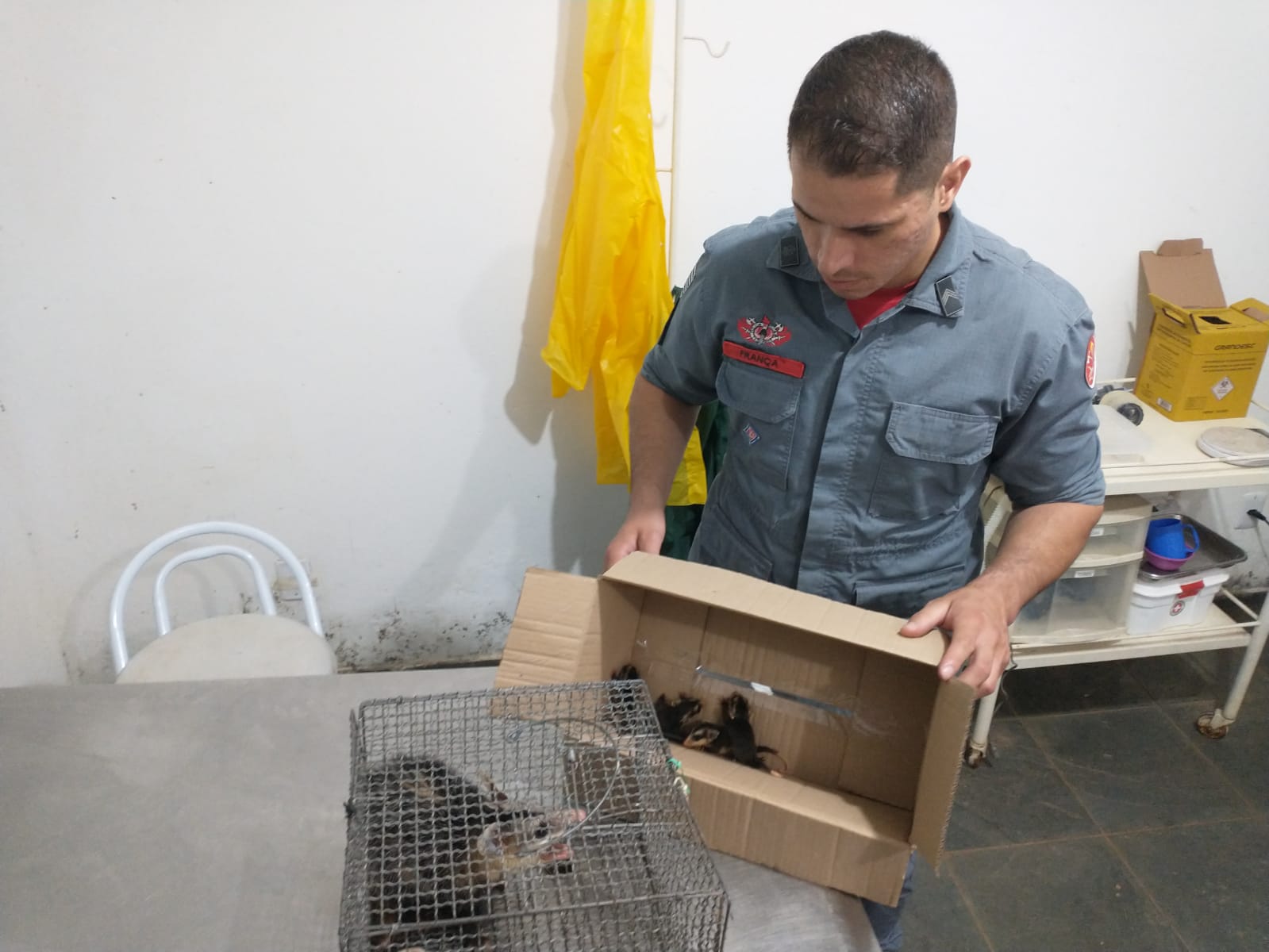 
(40241 a 40244) – Gambás-de-orelha-branca, filhotes, entregues por bombeiros de Várzea Paulista no dia 07-10-2022.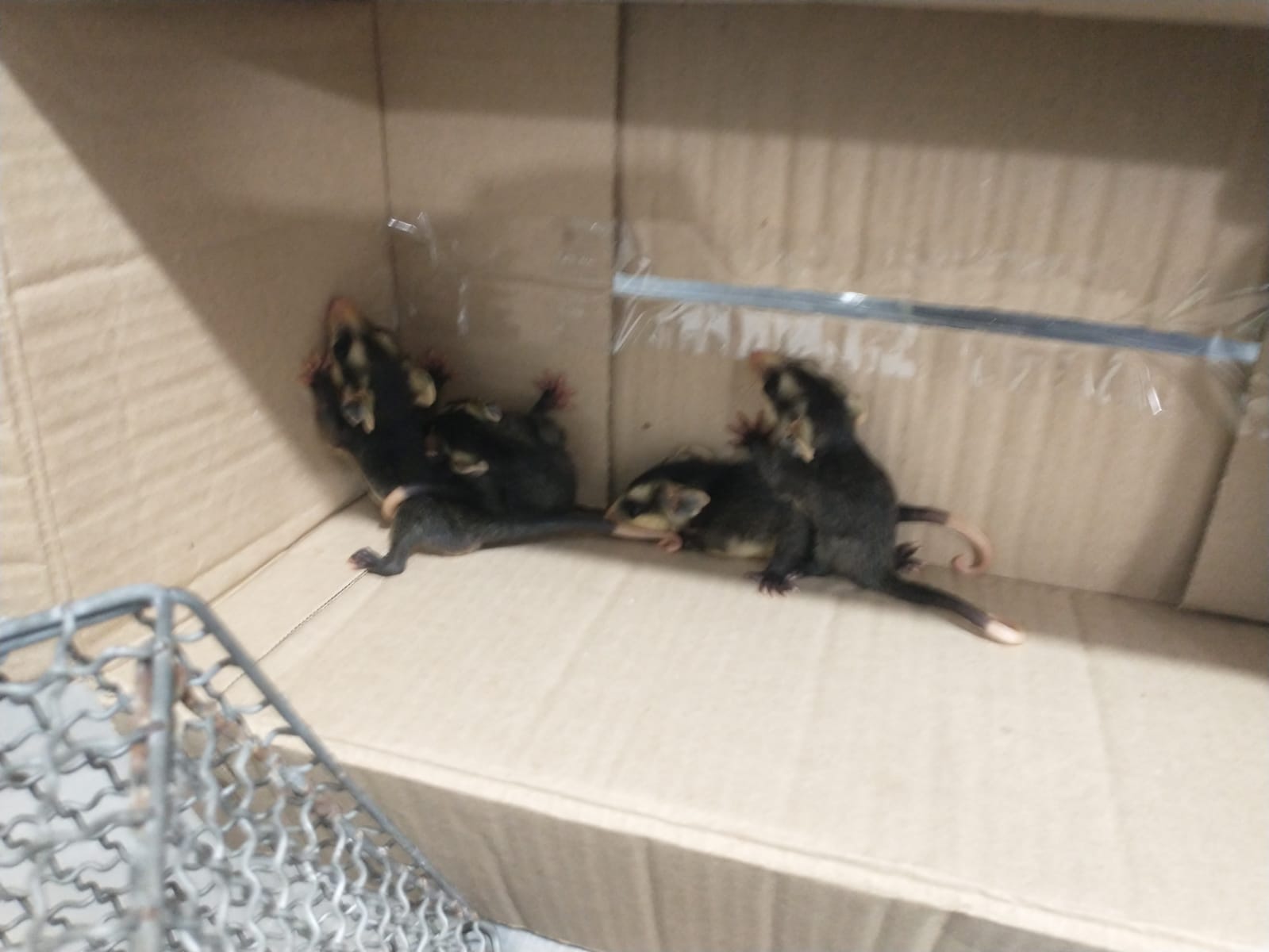 
(40357 e 40358) – Gambás-de-orelha-branca, prostrados e com larvas, entregues pela Defesa Civil de Várzea Paulista no dia 10-10-2022.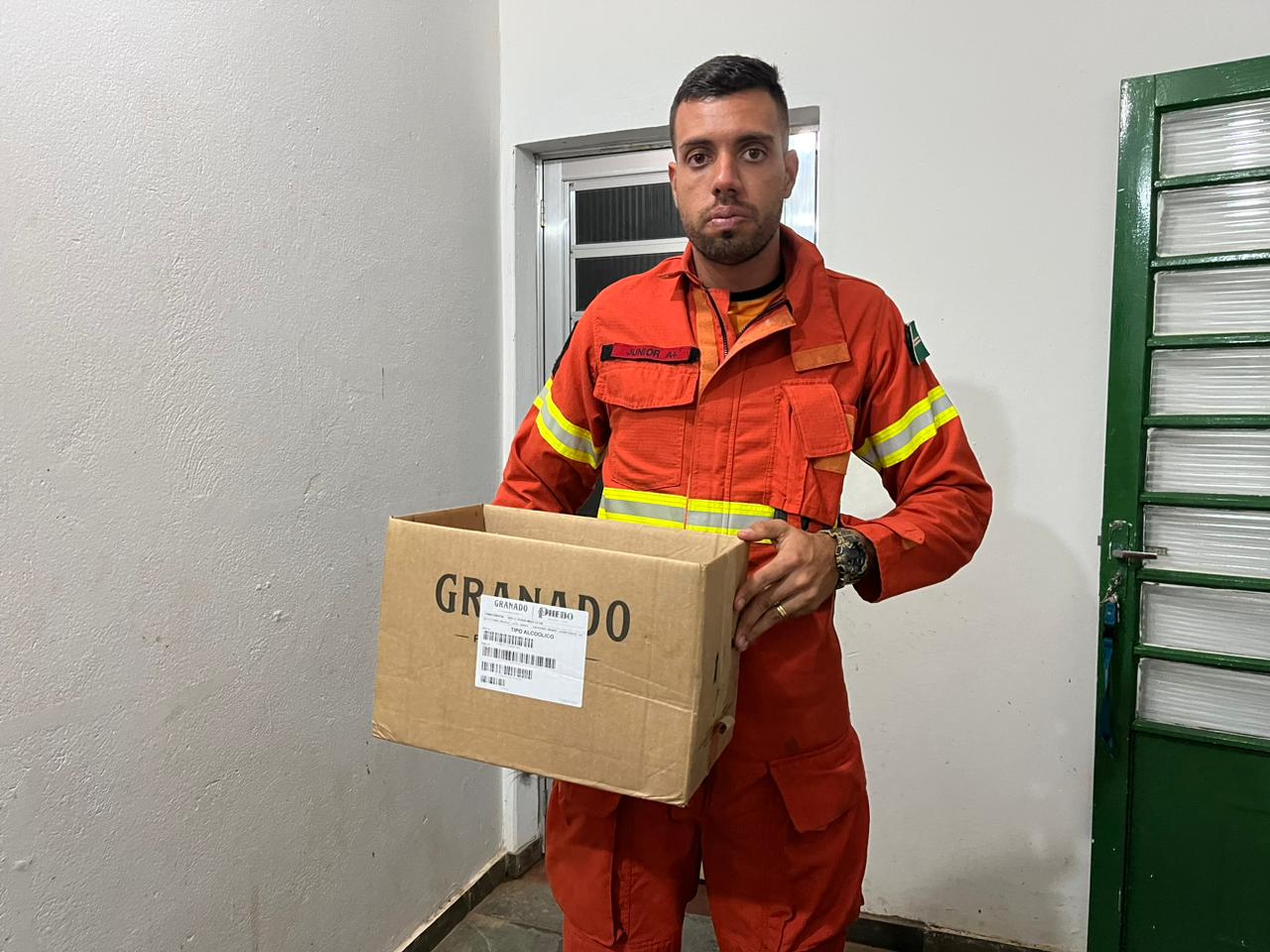 
(40515) – Gambá-de-orelha-preta, atacado por cão, entregue pela Defesa Civil de Várzea Paulista no dia 17-10-2022.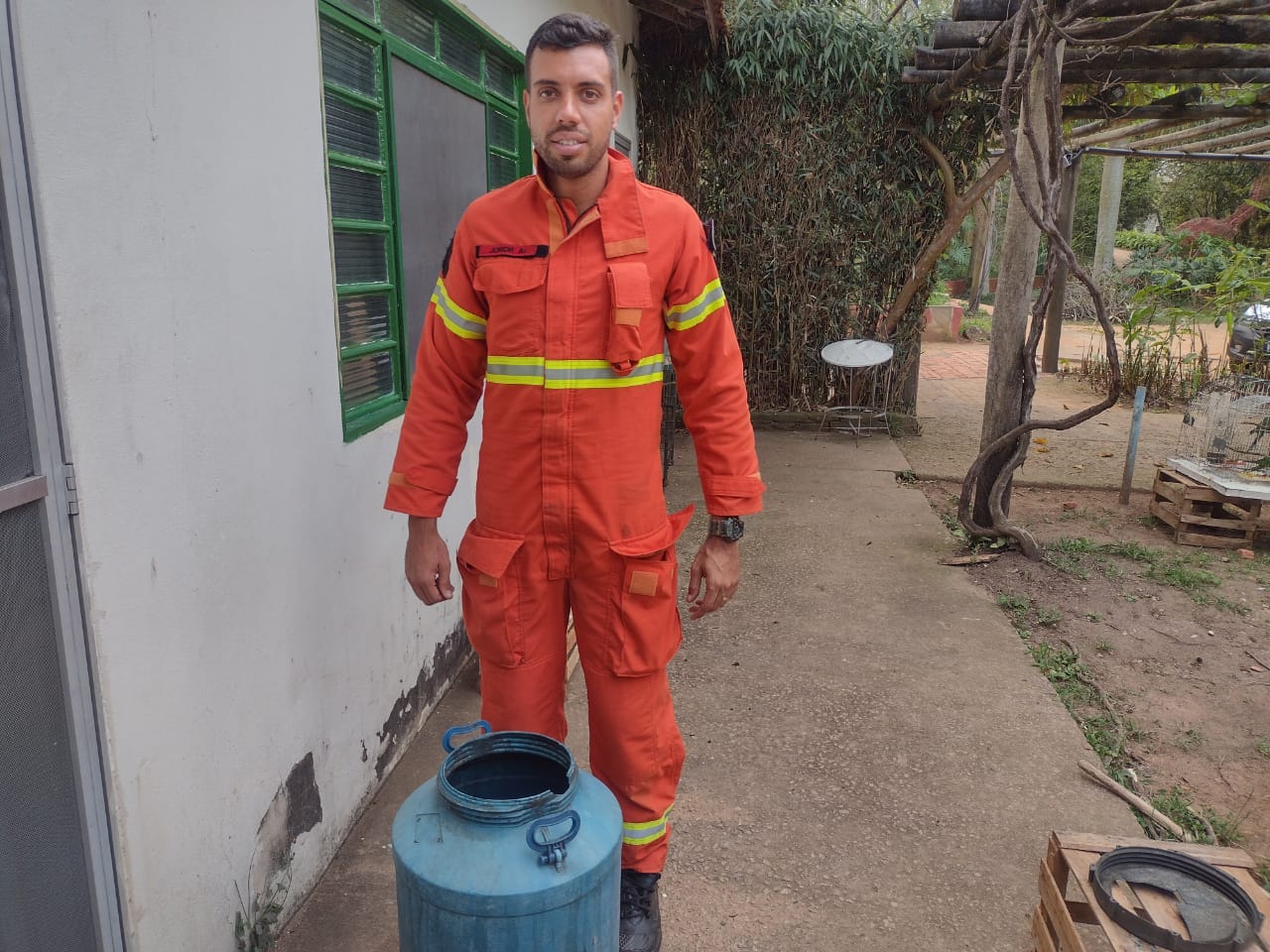 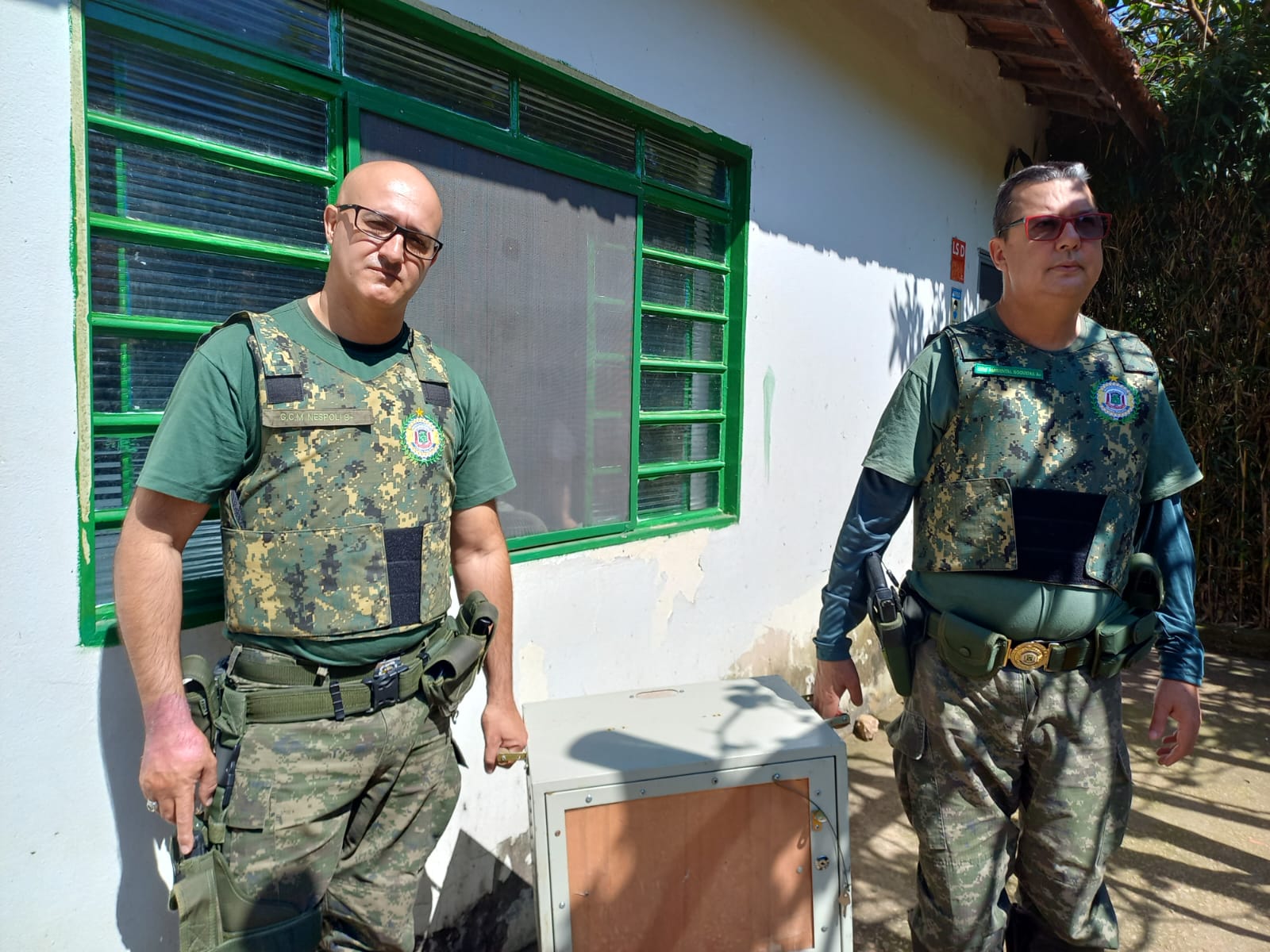 (40645 e 40646) – Gambás-de-orelha-branca, filhotes. Entregues pela GM de Várzea Paulista no dia 24-10-2022.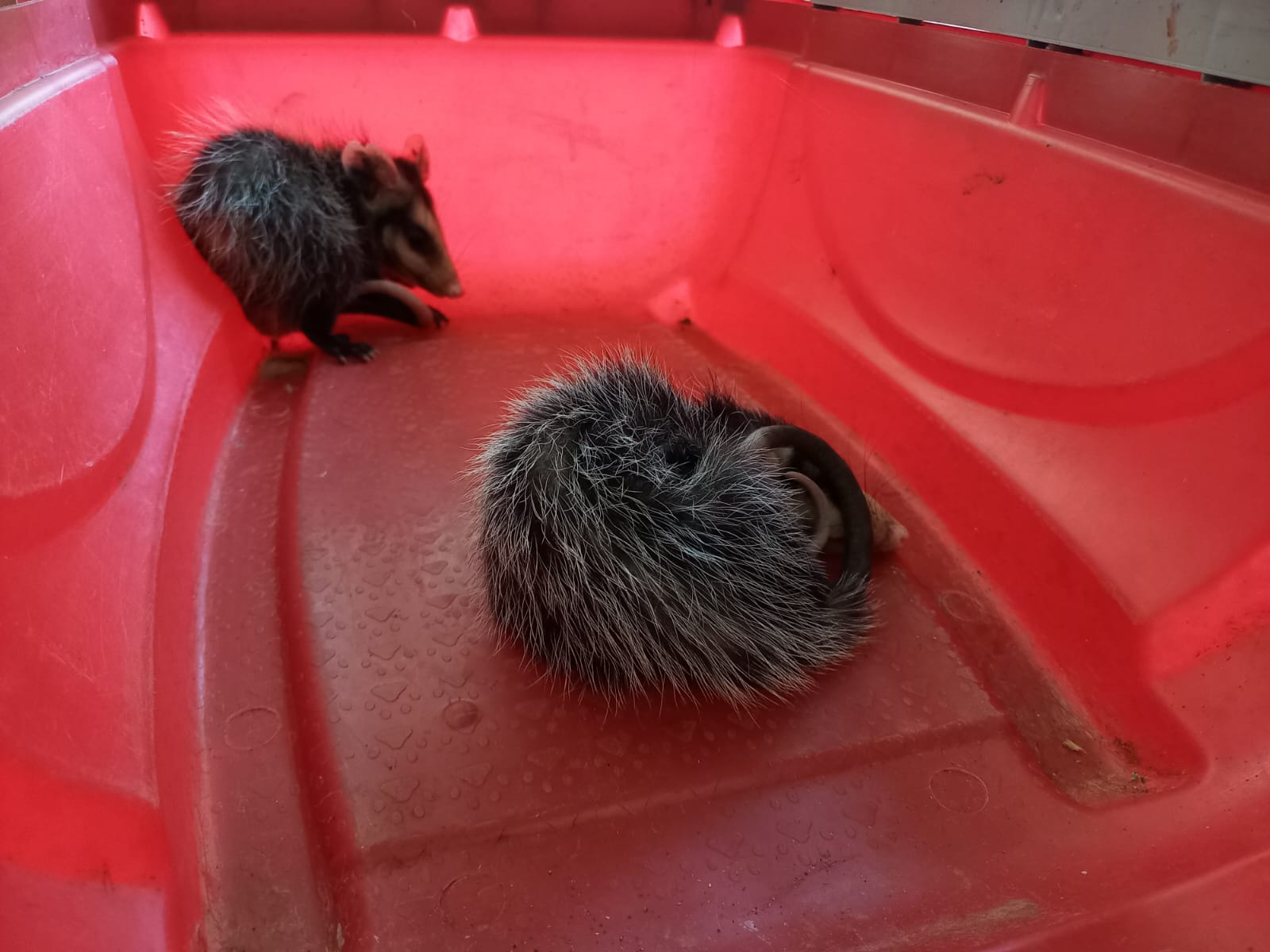 (40645 e 40646) – Gambás-de-orelha-branca, filhotes. Entregues pela GM de Várzea Paulista no dia 24-10-2022.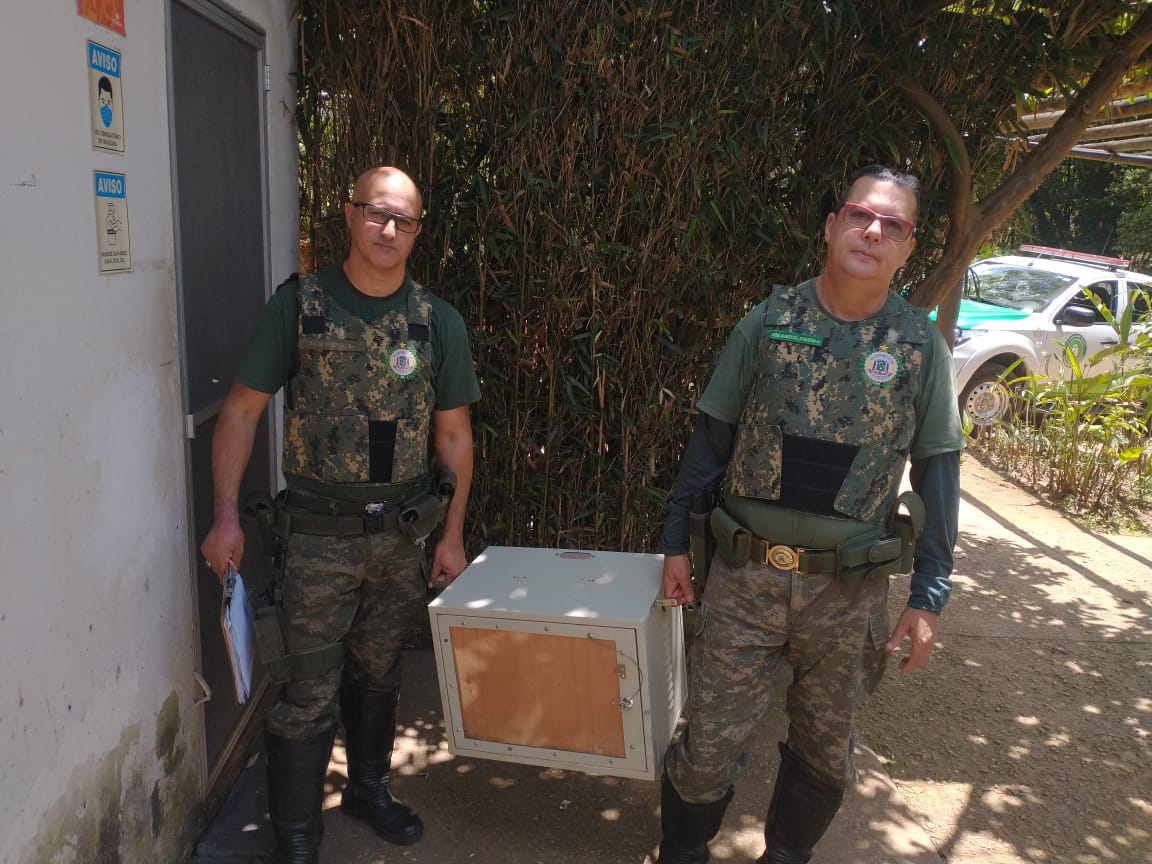 (40655) – Urubu, encontrado em residência. Entregue pela GM de Várzea Paulista no dia 24-10-2022.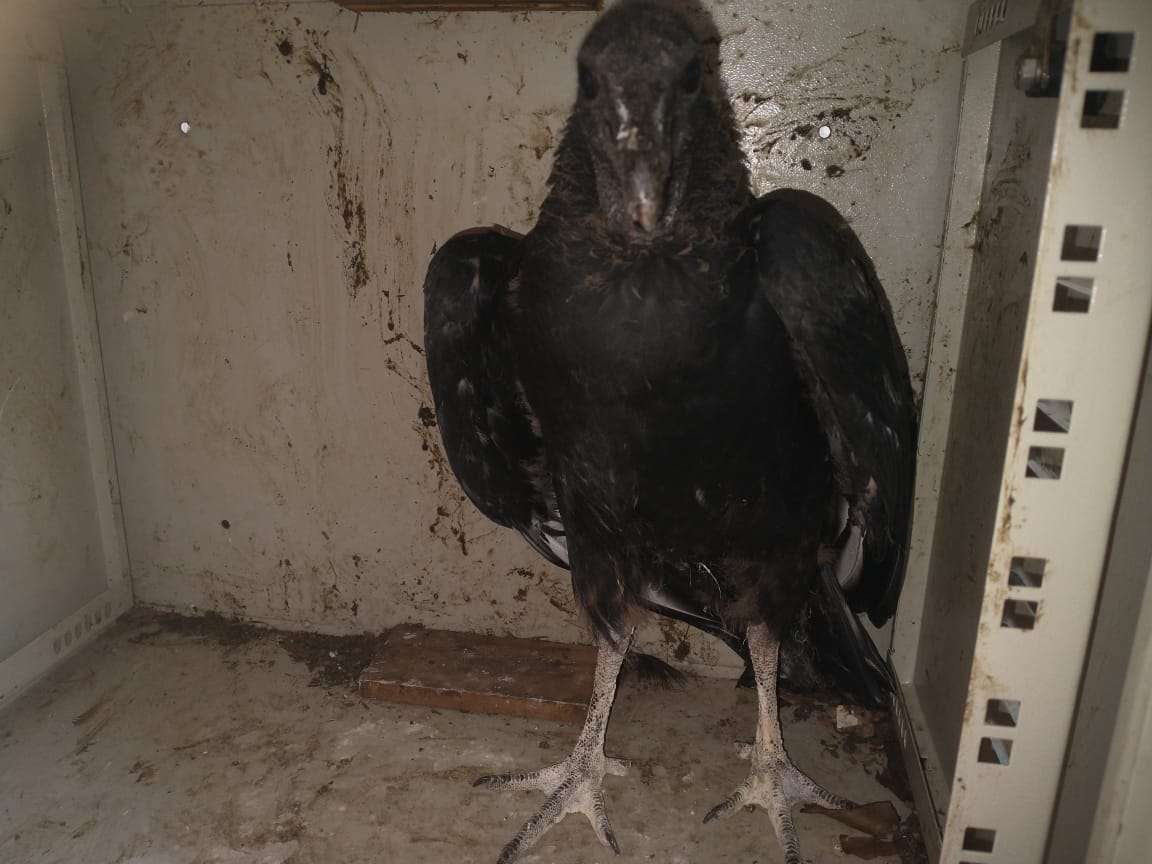 (40655) – Urubu, encontrado em residência. Entregue pela GM de Várzea Paulista no dia 24-10-2022.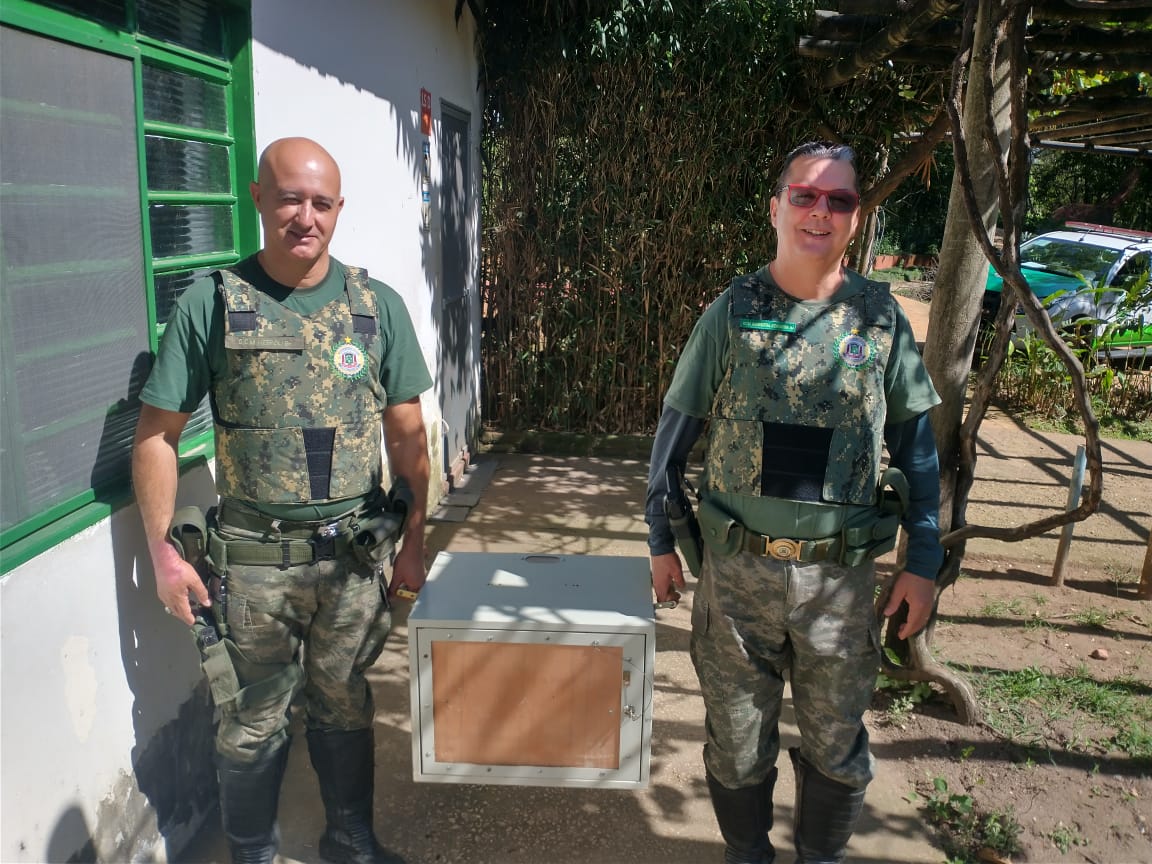 (40691 e 40692) – Gambás-de-orelha-branca, encontrados sozinhos. Entregues pela GM de Várzea Paulista no dia 25-10-2022.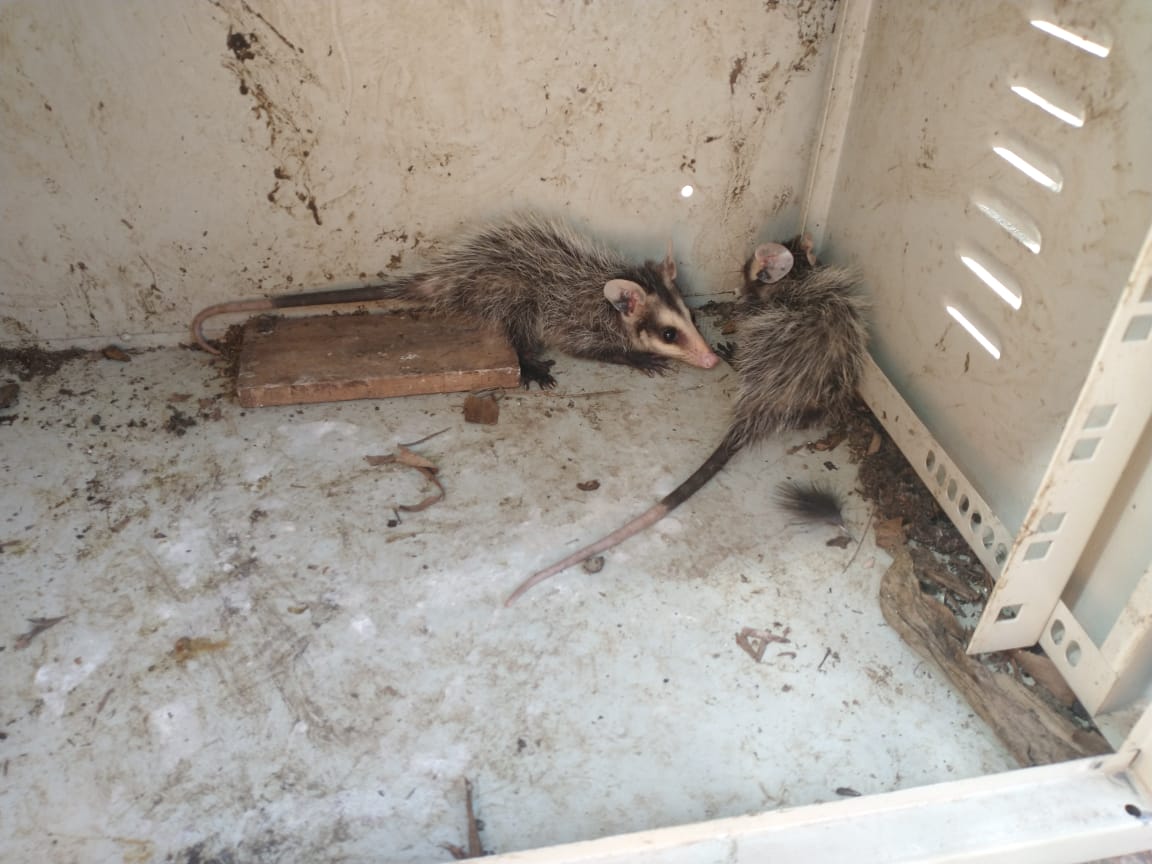 (40691 e 40692) – Gambás-de-orelha-branca, encontrados sozinhos. Entregues pela GM de Várzea Paulista no dia 25-10-2022.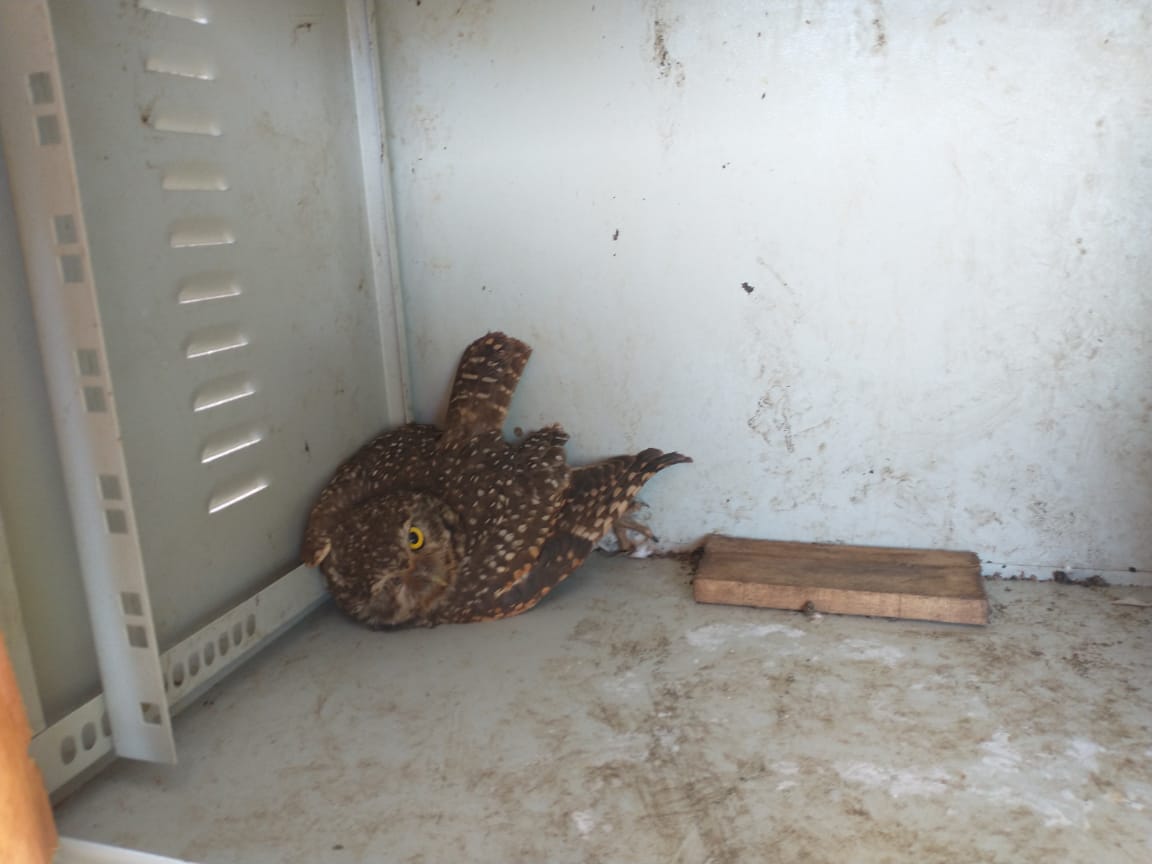 (40718) – Coruja-buraqueira, encontrada ferida em garagem. Entregue pela GM de Várzea Paulista no dia 27-10-2022.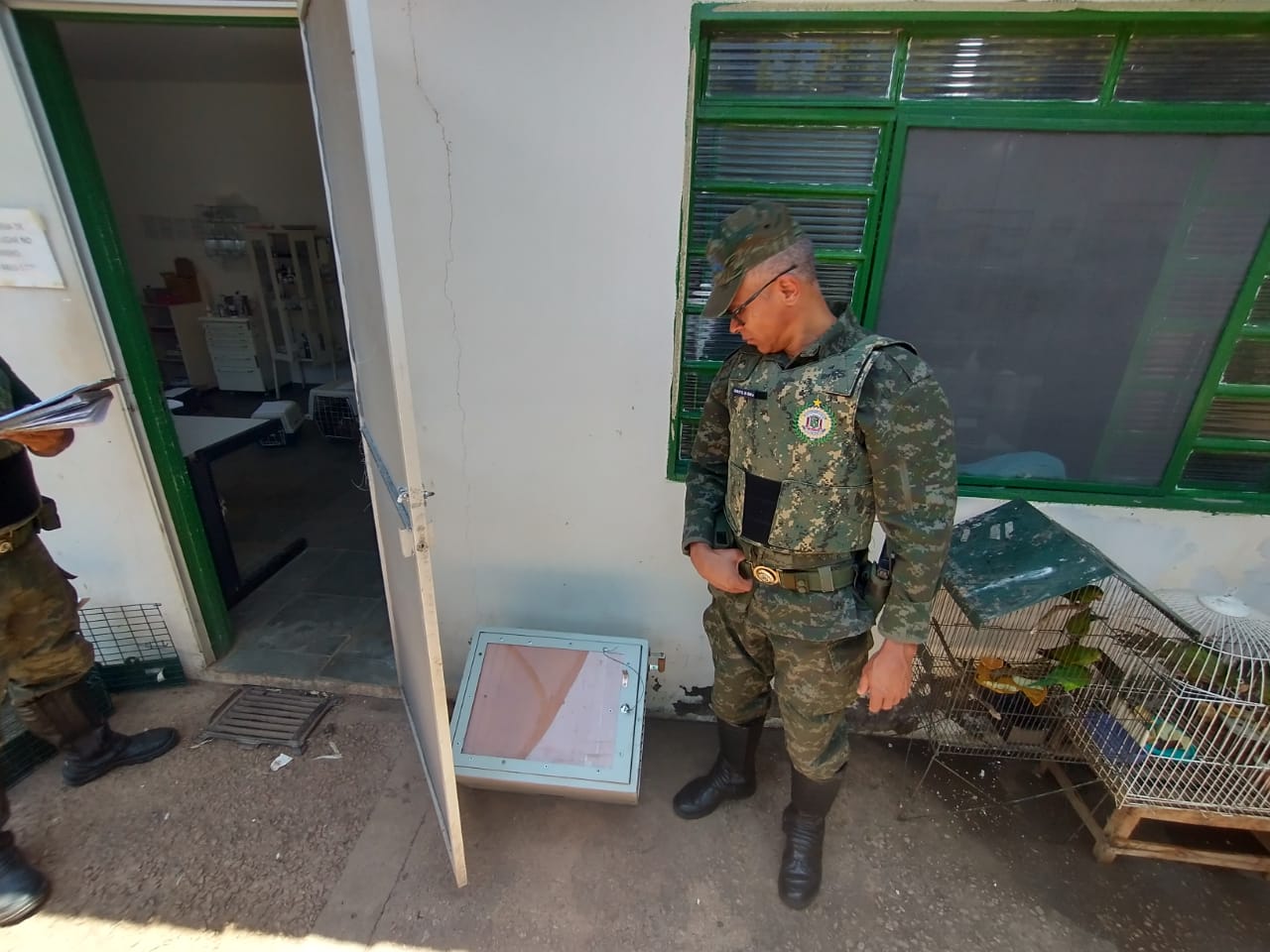 (40718) – Coruja-buraqueira, encontrada ferida em garagem. Entregue pela GM de Várzea Paulista no dia 27-10-2022.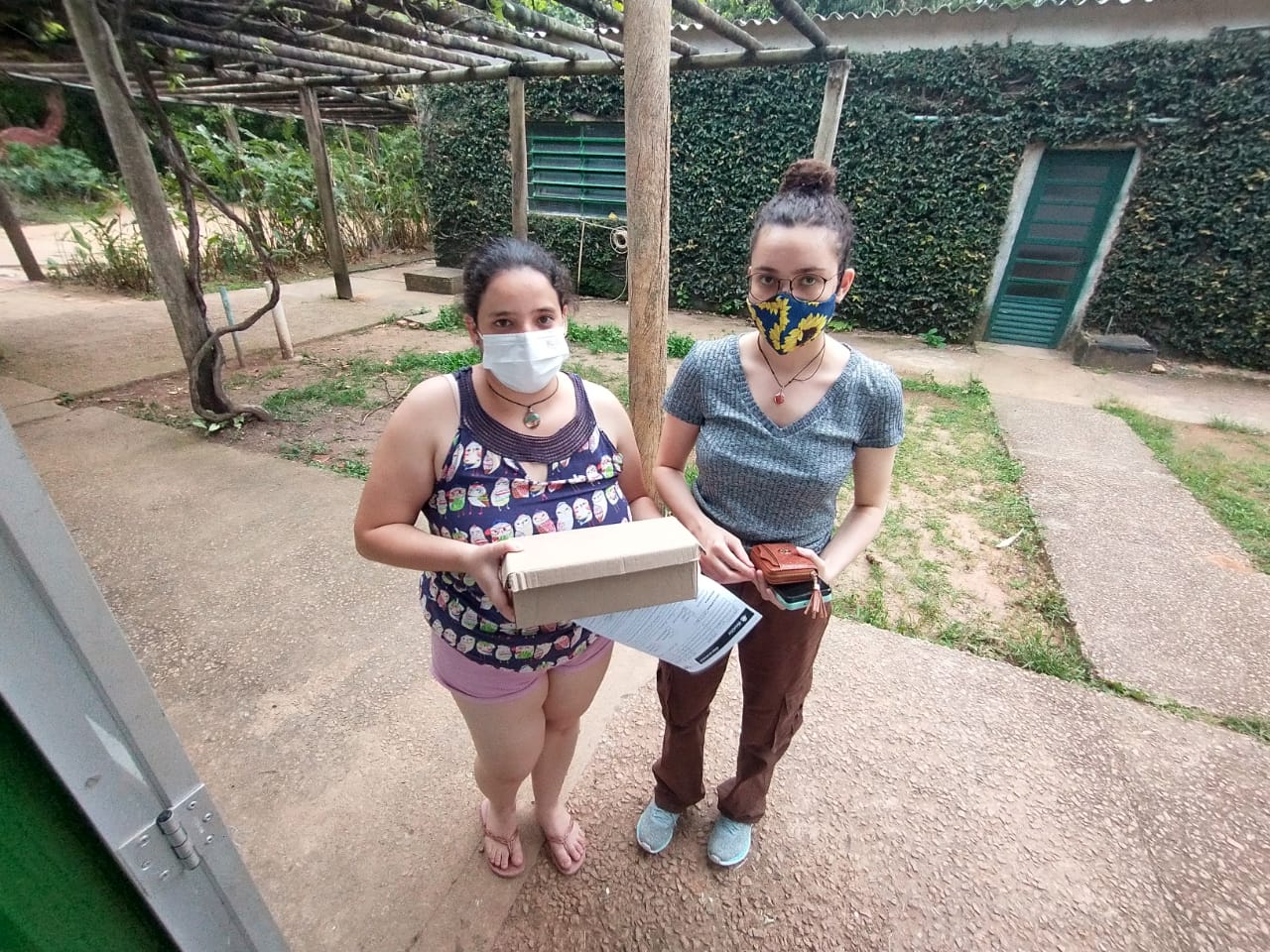 (40735) – Rolinha, atacada por gato. Entregue por munícipe de Várzea Paulista no dia 27-10-2022.RGDATA DE ENTRADANOME POPULARNOME CIENTÍFICO4002203/10/2022Periquitão-maracanãPsittacara leucophthalmus4002303/10/2022Periquitão-maracanãPsittacara leucophthalmus4024007/10/2022Gambá-de-orelha-brancaDidelphis albiventris4024107/10/2022Gambá-de-orelha-brancaDidelphis albiventris4024207/10/2022Gambá-de-orelha-brancaDidelphis albiventris4024307/10/2022Gambá-de-orelha-brancaDidelphis albiventris4024407/10/2022Gambá-de-orelha-brancaDidelphis albiventris4031409/10/2022Sagui-de-tufo-pretoCallithrix penicillata4033110/10/2022Gambá-de-orelha-pretaDidelphis aurita4035210/10/2022GambáDidelphis sp.4035310/10/2022GambáDidelphis sp.4035710/10/2022Gambá-de-orelha-brancaDidelphis albiventris4035810/10/2022Gambá-de-orelha-brancaDidelphis albiventris4051517/10/2022Gambá-de-orelha-pretaDidelphis aurita4061321/10/2022Bem-te-viPitangus sulphuratus4064524/10/2022Gambá-de-orelha-brancaDidelphis albiventris4064624/10/2022Gambá-de-orelha-brancaDidelphis albiventris4065524/10/2022UrubuCoragy´s atratus4069125/10/2022Gambá-de-orelha-brancaDidelphis albiventris4069225/10/2022Gambá-de-orelha-brancaDidelphis albiventris4071827/10/2022Coruja-buraqueiraAthene cuncularia4073527/10/2022RolinhaColumbina talpacotiTOTAL: 22 ANIMAISTOTAL: 22 ANIMAISTOTAL: 22 ANIMAISTOTAL: 22 ANIMAISCLASSENº DE ANIMAIS%Mamíferos1672,7%Aves627,28%Répteis00,0%RGDATA DE ENTRADANOME POPULARNOME CIENTÍFICODESTINODATA DE SAÍDA3923412/08/2022Trinca-ferroSaltator similisOBITO02/10/20223923512/08/2022Trinca-ferroSaltator similisOBITO05/10/20223942908/09/2022Periquitão-maracanãPsittacara leucophthalmusOBITO 17/10/20223997130/09/2022Corujinha-do-matoMegascops cholibaOBITO02/10/20224002203/10/2022Periquitão-maracanãPsittacara leucophthalmusOBITO15/10/20224031409/10/2022Sagui-de-tufo-pretoCallithrix penicillataOBITO09/10/20224035710/10/2022Gambá-de-orelha-brancaDidelphis albiventrisOBITO10/10/20224035810/10/2022Gambá-de-orelha-brancaDidelphis albiventrisOBITO10/10/20224051517/10/2022Gambá-de-orelha-pretaDidelphis auritaOBITO 20/10/20224061321/10/2022Bem-te-viPitangus sulphuratusOBITO21/10/20224064524/10/2022Gambá-de-orelha-brancaDidelphis albiventrisOBITO30/10/20224064624/10/2022Gambá-de-orelha-brancaDidelphis albiventrisOBITO26/10/20224069125/10/2022Gambá-de-orelha-brancaDidelphis albiventrisOBITO29/10/20224069225/10/2022Gambá-de-orelha-brancaDidelphis albiventrisOBITO29/10/2022TOTAL: 14 ANIMAISTOTAL: 14 ANIMAISTOTAL: 14 ANIMAISTOTAL: 14 ANIMAISTOTAL: 14 ANIMAISTOTAL: 14 ANIMAISRGDATA DE ENTRADANOME POPULARNOME CIENTÍFICODESTINODATA DE SAÍDALOCAL SOLTURA3923612/08/2022Trinca-ferroSaltator similisSOLTURA14/10/2022ETEC - JUNDIAÍ3923712/08/2022Trinca-ferroSaltator similisSOLTURA14/10/2022ETEC - JUNDIAÍ3923812/08/2022Trinca-ferroSaltator similisSOLTURA14/10/2022ETEC - JUNDIAÍ3923912/08/2022Trinca-ferroSaltator similisSOLTURA14/10/2022ETEC - JUNDIAÍ3969518/09/2022Trinca-ferroSaltator similisSOLTURA14/10/2022ETEC - JUNDIAÍTOTAL: 5 ANIMAISTOTAL: 5 ANIMAISTOTAL: 5 ANIMAISTOTAL: 5 ANIMAISTOTAL: 5 ANIMAISTOTAL: 5 ANIMAISTOTAL: 5 ANIMAISRGDATA DE ENTRADANOME POPULARNOME CIENTÍFICO3924512/08/2022ColeirinhoSporohpila caerulences3924912/08/2022ColeirinhoSporohpila caerulences3925012/08/2022ColeirinhoSporohpila caerulences3925112/08/2022ColeirinhoSporohpila caerulences3934230/08/2022SocóNycticorax nucticorax3982624/09/2022Gambá-de-orelha-pretaDidelphis aurita4002303/10/2022Periquitão-maracanãPsittacara leucophthalmus4024007/10/2022Gambá-de-orelha-brancaDidelphis albiventris4024107/10/2022Gambá-de-orelha-brancaDidelphis albiventris4024207/10/2022Gambá-de-orelha-brancaDidelphis albiventris4024307/10/2022Gambá-de-orelha-brancaDidelphis albiventris4024407/10/2022Gambá-de-orelha-brancaDidelphis albiventris4033110/10/2022Gambá-de-orelha-pretaDidelphis aurita4035210/10/2022GambáDidelphis sp.4035310/10/2022GambáDidelphis sp.4065524/10/2022UrubuCoragy´s atratus4071827/10/2022Coruja-buraqueiraAthene cuncularia4073527/10/2022RolinhaColumbina talpacotiTOTAL: 19 ANIMAISTOTAL: 19 ANIMAISTOTAL: 19 ANIMAISTOTAL: 19 ANIMAIS